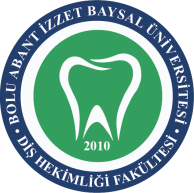 BOLU ABANT İZZET BAYSAL ÜNİVERSİTESİ DİŞ HEKİMLİĞİ FAKÜLTESİACİL ÇANTASI İLAÇ-SARF MİAT-KRİTİK STOK MİKTARI TAKİP FORMUBOLU ABANT İZZET BAYSAL ÜNİVERSİTESİ DİŞ HEKİMLİĞİ FAKÜLTESİACİL ÇANTASI İLAÇ-SARF MİAT-KRİTİK STOK MİKTARI TAKİP FORMUBOLU ABANT İZZET BAYSAL ÜNİVERSİTESİ DİŞ HEKİMLİĞİ FAKÜLTESİACİL ÇANTASI İLAÇ-SARF MİAT-KRİTİK STOK MİKTARI TAKİP FORMUBOLU ABANT İZZET BAYSAL ÜNİVERSİTESİ DİŞ HEKİMLİĞİ FAKÜLTESİACİL ÇANTASI İLAÇ-SARF MİAT-KRİTİK STOK MİKTARI TAKİP FORMUBOLU ABANT İZZET BAYSAL ÜNİVERSİTESİ DİŞ HEKİMLİĞİ FAKÜLTESİACİL ÇANTASI İLAÇ-SARF MİAT-KRİTİK STOK MİKTARI TAKİP FORMUBOLU ABANT İZZET BAYSAL ÜNİVERSİTESİ DİŞ HEKİMLİĞİ FAKÜLTESİACİL ÇANTASI İLAÇ-SARF MİAT-KRİTİK STOK MİKTARI TAKİP FORMUBOLU ABANT İZZET BAYSAL ÜNİVERSİTESİ DİŞ HEKİMLİĞİ FAKÜLTESİACİL ÇANTASI İLAÇ-SARF MİAT-KRİTİK STOK MİKTARI TAKİP FORMUBOLU ABANT İZZET BAYSAL ÜNİVERSİTESİ DİŞ HEKİMLİĞİ FAKÜLTESİACİL ÇANTASI İLAÇ-SARF MİAT-KRİTİK STOK MİKTARI TAKİP FORMUBOLU ABANT İZZET BAYSAL ÜNİVERSİTESİ DİŞ HEKİMLİĞİ FAKÜLTESİACİL ÇANTASI İLAÇ-SARF MİAT-KRİTİK STOK MİKTARI TAKİP FORMUBOLU ABANT İZZET BAYSAL ÜNİVERSİTESİ DİŞ HEKİMLİĞİ FAKÜLTESİACİL ÇANTASI İLAÇ-SARF MİAT-KRİTİK STOK MİKTARI TAKİP FORMUBOLU ABANT İZZET BAYSAL ÜNİVERSİTESİ DİŞ HEKİMLİĞİ FAKÜLTESİACİL ÇANTASI İLAÇ-SARF MİAT-KRİTİK STOK MİKTARI TAKİP FORMUBOLU ABANT İZZET BAYSAL ÜNİVERSİTESİ DİŞ HEKİMLİĞİ FAKÜLTESİACİL ÇANTASI İLAÇ-SARF MİAT-KRİTİK STOK MİKTARI TAKİP FORMUBOLU ABANT İZZET BAYSAL ÜNİVERSİTESİ DİŞ HEKİMLİĞİ FAKÜLTESİACİL ÇANTASI İLAÇ-SARF MİAT-KRİTİK STOK MİKTARI TAKİP FORMUBOLU ABANT İZZET BAYSAL ÜNİVERSİTESİ DİŞ HEKİMLİĞİ FAKÜLTESİACİL ÇANTASI İLAÇ-SARF MİAT-KRİTİK STOK MİKTARI TAKİP FORMUBOLU ABANT İZZET BAYSAL ÜNİVERSİTESİ DİŞ HEKİMLİĞİ FAKÜLTESİACİL ÇANTASI İLAÇ-SARF MİAT-KRİTİK STOK MİKTARI TAKİP FORMUBOLU ABANT İZZET BAYSAL ÜNİVERSİTESİ DİŞ HEKİMLİĞİ FAKÜLTESİACİL ÇANTASI İLAÇ-SARF MİAT-KRİTİK STOK MİKTARI TAKİP FORMUBOLU ABANT İZZET BAYSAL ÜNİVERSİTESİ DİŞ HEKİMLİĞİ FAKÜLTESİACİL ÇANTASI İLAÇ-SARF MİAT-KRİTİK STOK MİKTARI TAKİP FORMUBOLU ABANT İZZET BAYSAL ÜNİVERSİTESİ DİŞ HEKİMLİĞİ FAKÜLTESİACİL ÇANTASI İLAÇ-SARF MİAT-KRİTİK STOK MİKTARI TAKİP FORMUBOLU ABANT İZZET BAYSAL ÜNİVERSİTESİ DİŞ HEKİMLİĞİ FAKÜLTESİACİL ÇANTASI İLAÇ-SARF MİAT-KRİTİK STOK MİKTARI TAKİP FORMU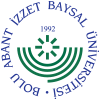 DOKÜMAN KODUDOKÜMAN KODUYAYIN TARİHİYAYIN TARİHİYAYIN TARİHİYAYIN TARİHİYAYIN TARİHİYAYIN TARİHİREVİZYON NOREVİZYON NOREVİZYON NOREVİZYON NOREVİZYON NOREVİZYON NOREVİZYON TARİHİREVİZYON TARİHİREVİZYON TARİHİREVİZYON TARİHİREVİZYON TARİHİREVİZYON TARİHİREVİZYON TARİHİSAYFA NOSAYFA NOSAYFA NOSAYFA NOSAYFA NOAD.FR.05AD.FR.0501/01/201701/01/201701/01/201701/01/201701/01/201701/01/201711111121/07/201721/07/201721/07/201721/07/201721/07/201721/07/201721/07/20171/11/11/11/11/1İLAÇ ADIİLAÇ ADIİLAÇ ADI         TARİ         TARİ         TARİ         TARİ        TARİH        TARİH        TARİH        TARİH        TARİH         TARİH         TARİH         TARİH         TARİH         TARİH       TARİH       TARİH       TARİH       TARİH       TARİH         TARİH         TARİH         TARİH         TARİHİLAÇ ADIİLAÇ ADIİLAÇ ADIADETKRİTİK S.S.KRİTİK S.S.MİAD ADETADETKRİTİK S.S.KRİTİK S.S.MİAD ADETKRİTİK S.S.KRİTİK S.S.KRİTİK S.S.MİAD ADETKRİTİK S.S.KRİTİK S.S.MİAD MİAD ADETKRİTİK S.S.KRİTİK S.S.MİAD İLAÇ ADIİLAÇ ADIİLAÇ ADIADETMAKS.MİNMİAD ADETADETMAKS.MİNMİAD ADETMAKS.MAKS.MİNMİAD ADETMAKS.MİNMİAD MİAD ADETMAKS.MİNMİAD 123456789101112KONTROL EDENKONTROL EDENKONTROL EDEN